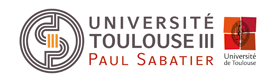 PROCEDUREECHANGES INTERNATIONAUX2017/2018SERVICE DES  RELATIONS  INTERNATIONALESContact pour les échanges hors Europe :Hélène Solomiac et Laura Bécheras                               Tel : 05 61 55 66 24     Tel : 05 61 55 72 66                               Mail : helene.solomiac@univ-tlse3.fr                                Mail : laura.becheras@univ-tlse3.frSite :www.univ-tlse3.frRubrique l’International, Partir à l’étranger, TASSEP, BCI, S’informer et candidaterPROGRAMMES D’ECHANGES TASSEP ET BCIPROCEDURE ET CALENDRIER Réunion d’information sur les programmes d’échanges : - Le Jeudi 05 octobre 2017 à 17H00 dans l’amphi Leclerc du Sablon (Bâtiment 4A) pour les étudiant(e)s de toutes les disciplines.Il faut retirer, lors de la réunion, le document « Procédure échanges internationaux 2017/2018 », qui comprend la liste des Universités partenaires + le formulaire de vœux.Jeudi 30 novembre 2017 à 12h00  (DERNIER DELAI) :Envoi électronique obligatoire en version PDF du formulaire de vœux et des copies de vos relevés de notes depuis la 1ère année dans l’Enseignement Supérieur à helene.solomiac@univ-tlse3.fr et à laura.becheras@univ-tlse3.fr. Nous accuserons réceptions de votre envoi. Faire un seul envoi PDF pour le formulaire et pour les relevés de notes par étudiant.La sélection des candidats sera faite par le coordinateur des programmes TASSEP et BCI.Communication des résultats de la sélection avant les vacances de Noël. Mardi 12 décembre 2017 à 12h00 (Salle du Conseil, Bâtiment administratif) :Réunion d’information, pour les candidats sélectionnés. : Présence obligatoire.Constituer les dossiers de candidature.Lundi 22  janvier 2018 à 12h00 (DERNIER DELAI): Dépôt des dossiers au Service des Relations Internationales ;Réponse des universités partenaires :TASSEP : fin février 2018BCI : mai/juin 2018Juin 2018 :Prévoir les procédures pour les visas.Juillet 2018 :Vous devez effectuer les formalités de départ obligatoires, au Service des Relations Internationales (autorisation d’inscription en Juillet, constitution du dossier de bourses de mobilité…).Vous devez obligatoirement effectuer votre inscription (administrative et pédagogique) AVANT votre départ.(conditions spéciales d’inscription en juillet), auprès de Madame Hélène Solomiac et de Madame Laura Bécheras, au Service des Relations Internationales (Bâtiment du Forum, 1er étage).Pendant votre séjour vous devez :A l’arrivée : Faire signer par l’établissement d’accueil l'attestation d’arrivée, et la renvoyer rapidement par Email à l'attention de Madame Hélène Solomiac ou de Madame Laura Bécheras (Service des Relations Internationales), afin de débloquer le paiement de votre bourse de mobilité.Informer votre responsable de diplôme à l'UPS du bon déroulement de vos études à l'étranger et de toutes modifications d’ordre pédagogique.A la fin du séjour : Faire signer par l’établissement d’accueil l'attestation de fin de séjour et la renvoyer rapidement par Email, à l'attention de Madame Hélène Solomiac ou de Madame Laura Bécheras. A votre retour en France : Contacter votre responsable de diplôme avec les relevés de notes de l’établissement d’accueil.Ne perdez pas de temps, la validation (sous réserve de notes suffisantes) doit être demandée avant le 15 septembre de l’année universitaire en cours. LISTE DES UNIVERSITES PARTENAIRES TASSEP AUX USA ET AU CANADAProgramme TASSEP : 
http://studyabroad.unc.edu/tassep/  pour les détails sur chaque partenaire, les disciplines enseignées, et la localisation géographique.Le programme TASSEP ne couvre pas les disciplines suivantes : F2SMH (ex- STAPS) – Médecine – Informatique – les IUP – IUT Infocom.Contact Coordinateur Pluridisciplinaire – Inter-Départements :Pr. Gwenaël RAPENNETel : 05.62.25.78.41 – courriel : rapenne@cemes.frLISTE DES UNIVERSITES PARTENAIRES BCIAU CANADA (QUEBEC)Programme BCI http://echanges-etudiants.bci-qc.ca/Les partenaires BCI AU QUEBEC :Contact Coordinateur Pluridisciplinaire – Inter-Départements  :Pr. Gwenaël RAPENNETel : 05.62.25.78.41 – courriel : rapenne@cemes.frVILLEUNIVERSITE PARTENAIREPROGRAMMEAUX USAWWWGainesvilleUniversity of FloridaTASSEPufic.ufl.eduChapel HillUniversity of North Carolina at Chapel HillTASSEPunc.eduRaleighNorth Carolina State UniversityTASSEPncsu.eduLancasterFranklin & Marshall CollegeTASSEPfandm.eduPhiladelphieTemple UniversityTASSEPtemple.eduSeattleUniversity of WashingtonTASSEPwashington.eduNewarkUniversity of DelawareTASSEPudel.eduWest LafayettePurdue UniversityTASSEPpurdue.eduEugeneThe University of OregonTASSEPuoregon.eduVILLEUNIVERSITE PARTENAIREPROGRAMMEAU CANADAWWWHamilton – OntarioMc Master UniversityTASSEPmcmaster.caKingston- OntarioQueen's UniversityTASSEPqueensu.caCalgary – AlbertaUniversity of CalgaryTASSEPucalgary.caHalifax – Nouvelle-EcosseDalhousie UniversityTASSEPdal.caSaskatoon-SaskatchewanUniversity of SaskatchewanTASSEP (sauf biologie)usask.caPAYSVILLEUNIVERSITE PARTENAIREWWWCanada/QuébecMontréalUniversité du Québec à Montréal – BCIFrancophoneuqam.caCanada/QuébecQuébec Sainte-FoyUniversité Laval – BCIulaval.caCanada/QuébecSherbrookeUniversité de Sherbrooke – BCIusherb.caCanada/QuébecMontréalEcole Polytechnique Montréal - BCIpolymtl.caCanada/QuébecTrois-Rivières Université du Québec à Trois-Rivières - BCIuqtr.caCanada/QuébecChicoutimiUniversité du Québec à Chicoutimi - BCIuqac.caCanada/QuébecRimouskiUniversité du Québec à Rimouski - BCIuqar.qc.caCanada/QuébecGatineauUniversité du Québec en Outaouais  - BCIuqo.caCanada/QuébecRouyn-NorandaUniversité du Québec en Abitibi-Témiscamingue - BCIuqat.caAccords spécifiques :Canada/QuébecMontréalUniversité de Montréal – Francophone umontreal.caCanada/QuébecLavalUniversité de Laval – Francophone : échange en Microbiologieulaval.ca